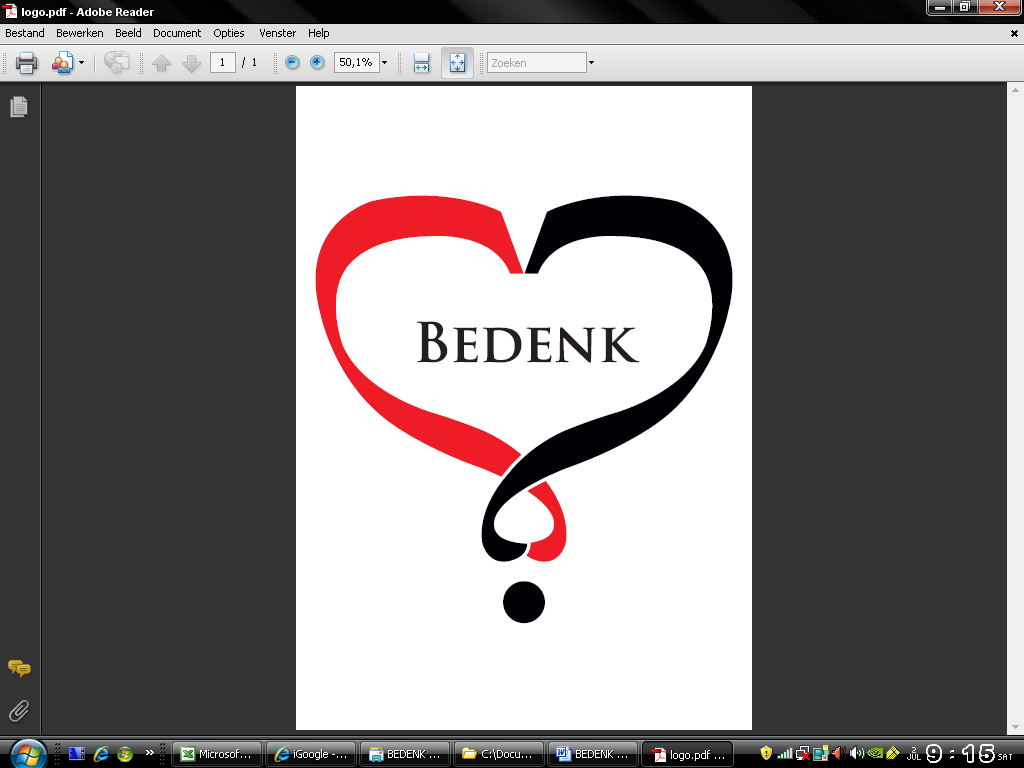 Stichting Bied Een Dier Een Nieuwe KansJaarverslag 2015Versie  10/5/2016Jaarverslag 2015dd 10/05/2016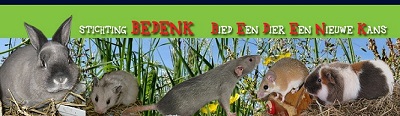 Doelstelling van de stichtingHet ondersteunen (in de ruimste zins des woord) van de opvang van kleine huisdieren (in de eerste plaats knaagdieren en konijnen). Dit gaat samen met het geven van educatie en het verspreiden van informatie. Met haar doelstelling beoogt de stichting het algemeen belang te dienen. Stichting Bedenk heeft geen winstoogmerk. De financiële middelen die door de opvang worden gegenereerd worden gebruikt voor de verzorging van de afstandsdieren .BestuurssamenstellingIn 2015 bestond het bestuur van stichting Bedenk uit 4  personen met wisselende samenstelling, een voorzitter, een penningmeester, een secretaris en een algemeen bestuurslid/ PR medewerker.Voor het huidig bestuur zie KvK, vanaf 1/1/2016 is er een nieuwe penningmeester en een nieuwe secretaris aangetreden. Er heeft geen wijziging plaats gevonden in de  statuten .Beloningsbeleidde bestuursleden ontvangen geen beloning voor hun werkzaamheden.  Er wordt ook geen vacatiegeld betaald. Alleen de uit hoofde van hun functie gemaakte kosten kunnen op declaratie basis aan hun worden vergoed mits niet bovenmatig. Op dit moment heeft de stichting geen personeel in dienst. ActiviteitenverslagStichting Bedenk verricht de volgende werkzaamheden ter realisatie van de doelstellingenOpvangStichting Bedenk vangt kleine huisdieren op voor zowel de lange als de korte termijn. De opvang richt zich op vakantieopvang en opvang van dieren waarvan afstand is gedaan inclusief dieren die als vondeling binnen worden gebracht. De dieren waarvan afstand is gedaan worden herplaatst in een geschikt huishouden of op een andere locatie. In 2015 zijn 207 dieren opgevangen waar afstand van is gedaan of die als vondeling zijn binnen gekomen. Dat is een veel hoger aantal dan voorgaande jaren, mede doordat er een grote doos met ratjes (deels zwanger) is gedumpt voor de deur. De 207 dieren bestaan uit: 79 konijnen, 23 cavia´s, 88 ratten, 1 chinchilla, 3 grasparkieten, 4 kippen, 3 muskus eenden en 6 hamsters. Inmiddels zijn hiervan 185 dieren al weer geadopteerd (t/m 25/4/2016) en 2 opgehaald door de eigenaar. In 2015 is het totale aantal adopties 138 geweest (4 uit 2013,15 uit 2014 en 119 uit 2015 binnen gebrachte dieren). Er zijn in totaal 10 dieren overleden in 2015.Educatie en InformatieDe stichting Bedenk richt zich op het verhogen van dierenwelzijn door middel van het overdragen van kennis over het houden en verzorgen van kleine huisdieren bij (toekomstige) eigenaren. Om dit te waarborgen zorgt de stichting voor goede en actuele kennis bij haar medewerkers.Educatie en informatie wordt verstrekt via de medewerkers, website, activiteiten en sociale media. Bij de educatie en informatie wordt verder samengewerkt met het Huisdierencentrum (HDC) gevestigd op hetzelfde adres aan de van Oosten de Bruijnstraat 64. Het HDC is onderdeel van de afdeling  NME (Gemeente Haarlem). Het HDC beschikt over leskisten en informatiefolders,  organiseert themadagen en  workshops waarbij Bedenk aansluit . Er zijn in 2015 diverse informatiedagen geweest.Uit het  beleidsplan, inkomsten en uitgavenHet beleid van stichting Bedenk is gericht op het verwezenlijken van haar doelstelling. Dit wordt mogelijk gemaakt door voor zowel vakantie/tijdelijke opvang als langdurige opvang/ afstand van dieren een vergoeding te vragen. De operationele opbrengsten van een totaal van € 12.764 die hieruit voortkomen bestaan voor 70% uit inkomsten pension, 15% inkomsten afstandskosten en 14% inkomsten uit adoptie, 1% overig. Sinds 2015 draagt de gemeente niet meer bij aan de kosten van de dierverzorging, dus de kosten van voer, hooi, stro, dierenarts etc, worden nu door de stichting zelf gedragen. De stichting streeft er naar om de dagelijkse kosten van de opvang van de dieren (voeding, huisvesting, dierenarts) te kunnen dekken grotendeels vanuit de inkomsten adoptie/afstand/tijdelijke opvang. Dit wordt aangevuld door verkrijging van gratis beschikbaar gesteld voer of verzorgingsproducten en door gelden ontvangen van donateurs. Er zijn echter nog slechts heel weinig donateurs, de inkomsten hieruit zijn nog verwaarloosbaar, dit zal een aandachtspunt zijn in het beleid voor de toekomst. De post dierenwelzijn betreft de dierenarts kosten en medicijnen. De post dierennoodhulp betreft voer, dierbenodigdheden en stro.Voor investeringen in huisvesting, apparatuur, en opleiding vrijwilligers werft de instelling gelden vanuit  fondsen. De stichting schrijft fondsen aan welke in overeenstemming zijn met de doelen van de stichting. In 2015 is dit nauwelijks  gebeurd vanwege tijdsgebrek van de vrijwilligers. Toch hebben we een aantal bijdrages ontvangen voor een totaal van €4005.  Vanuit de reserves van voorgaande jaren is  in 2014  geïnvesteerd in de bouw van nieuwe buitenverblijven voor de konijnen. (op de balans onder inventaris), deze zullen in 3 jaar afgeschreven worden, afschrijving van €3843 valt onder de post huisvesting, de overige huisvestingskosten zijn zeer laag. In 2015 zijn geen grote investeringen gedaan.De overhead van de stichting is zeer laag mede omdat de gemeente Haarlem , afdeling NME, de locatie gratis ter beschikking stelt, vrijwel  alle inkomsten komen  geheel ten goede aan de dieren.  Al het werk wordt verricht door vrijwilligers die hiervoor geen vergoeding ontvangen. Er is verder geen subsidie. De personeelskosten betreffen vooral opleidingskosten voor de vrijwilligers, totaal €2574 en daarnaast kleine uitgaven voor bbq, uitje en kerstpakket. Totaal personeelskosten komen daarmee op 4628.Voor de verslaglegging is door de nieuwe penningmeester gekozen met ingang van 2015 voor de rubricering conform de verslaglegging van de dierenbescherming.Balans 01-01-2015Balans 01-01-2015Balans 01-01-2015Balans 31-12 -2015Balans 31-12 -2015Balans 31-12 -2015ActivaPassivaActivaPassivaInventaris7.766Reserve13.877Inventaris4.330Reserve12.672Kas69Kas153Bank6.068Bank8.845KruispostenKruisposten240Nog te betalen 27Nog te betalen 896----13.90313.90313.56813.568====Resultatenrekening 2015BatenRekeningBegrotingRekeningLastenRekeningBegrotingRekening201420152015201420152015AlgemeenAlgemeenEigen Fondsenwerving04.005Personeelskosten04.628Subsidies/Prestatievergoeding Gemeenten00Huisvesting04.972Operationele Opbrengsten012.770Bestuurskosten00Overige Opbrengsten0827Beheer en Administratie01.043Dieren Noodhulp03.226Dieren Welzijn04.725Maatschappelijke Beinvloeding00Kosten Werving Baten00Kosten Verkoop Artikelen000017.6020018.593Nadelig resultaat00991Voordelig resultaat000Totaal0018.593Totaal0018.593